SREČKO KATANEC(govorna vaja)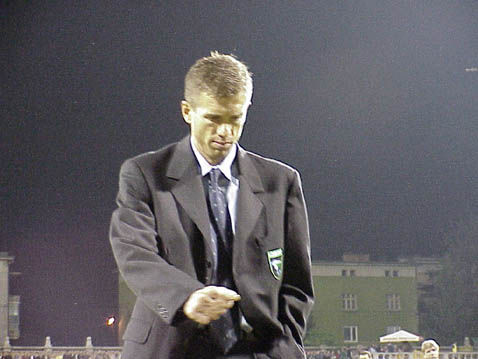 2003/2004Srečko Katanec se je rodil 16. 7. 1963 mami Kristini in očetu Josipu, pričakal pa ga je tudi brat Jože. Skupaj z družino je živel v litostrojskih barakah, kasneje pa so se preselili v blok. Danes Srečko živi v Tacnu pod Šmarno goro skupaj z ženo Romano in dvema sinovoma.Svojo bogato kariero je začel pri NK Ljubljana, od koder se je kasneje preselil k Olimpiji. S svojo neizprosno in nepopustljivo igro si je prislužil prestop v zagrebški Dinamo, katerega navijač je bil tudi njegov oče. Vendar pa se v Dinamu ni naigral, poleg tega pa je bil tarča mnogih kritik hrvaških novinarjev, zato se je že naslednje leto preselil v Beograd k Partizanu. Tam se je v sezoni 1987/1988 dokončno uveljavil in postal stalen član jugoslovanske A reprezentance. Njegovo dobro igro so opazili Nemci in že v naslednji sezoni se je s takrat rekordnim prestopom (2 milijona nemških mark), preselil v nemški Stuttgart. S Stuttgartom je nastopil tudi v finalu pokala UEFA. Njegovo borbenost in nepopustljivost pa so opazili pri italijanski Sampdoriji, kamor se preselil po letu igranja za Stuttgart in zopet za rekordno vsoto (5, 5 milijona nemških mark), ki jo je kdaj katerikoli klub plačal za kakega jugoslovanskega nogometaša. Pri tem Genovskem klubu je odigral kar 5 sezon, s klubom pa je osvojil tudi Italijansko prvenstvo, Italijanski pokal, Italijanski superpokal, pokal pokalnih zmagovalcev, igral pa je tudi v finalu lige prvakov, kjer pa je bila boljša Barcelona.Tudi Katančeva reprezentančna pot je bila bogata, saj je na svetovnem prvenstvu 1990 v Italiji z jugoslovansko reprezentanco osvojil peto mesto. Po osamosvojitvi Slovenije se je odločil za igranje v slovenski reprezentanci. Zanimivo je, da na vsaki tekmi, ki jo je Katanec odigral za slovensko reprezentanco, Slovenija ni izgubila. V Katančevo nogometno kariero so v zadnjih letih njegovega igranja prišle tudi poškodbe, ki so Katanca prisilile, da je leta 1994, na sloviti tekmi v Mariboru proti takratnim svetovnim podprvakom Italijanom, tudi končal igralsko kariero.Po poslovitveni tekmi se je za dve leti oddaljil od nogometa, nato pa je leta 1996 opravil trenersko šolo in začel delati kot pomočnik selektorja mlade slovenske reprezentance. Hkrati je bil tudi trener HIT Gorice, vendar pa ni bil tako uspešen, saj mu vsakdanja vožnja iz Ljubljane v Novo Gorico ni dobro dela.Nato pa je leta 1998 Nogometna zveza Slovenije poskrbela za precejšnje presenečenje, saj je Srečko Katanec 1. 7. 1998 postal novi selektor slovenske članske reprezentance, kjer je zamenjal dr. Zdenka Verdenika. Na prvi kvalifikacijski tekmi za nastop na EURU 2000 ni požel tako velikega uspeha, vendar je od takrat reprezentanca le še napredovala, vse do dodatnih kvalifikacij, na katerih pa se je zgodil pravi mali čudež. Srečko Katanec je s svojim načinom igre zmagal prvo tekmo, na drugi tekmi pa je sredi zasneženega Kijeva remiziral s favoriziranimi Ukrajinci in Slovenija se je uvrstila na EURO 2000. Na EURU je s svojo reprezentanco Katanec igral dobro, po robu pa se je postavil tudi svojemu nekdanjemu trenerju Partizana. Po EURU so nastopile kvalifikacije za svetovno prvenstvo, v katerih pa nihče ni veliko pričakoval, saj je Slovenija naletela na težko skupino. A Srečko se tega ni ustrašil in je reprezentanco pripeljal do ponovnih dodatnih kvalifikacij. Tudi v teh dodatnih kvalifikacijah je Srečko z svojo reprezentanco presegel pričakovanja in doma pustil tudi tokrat favorizirane Romune. Srečkova srečna številka 13 se je na tej tekmi obrestovala, saj je svoj prvi gol za reprezentanco zabil Mladen Rudonja, mož s številko 13 na hrbtu. Slovenija je ob uvrstitvi slovenske reprezentance na svetovno prvenstvo ponorela, velik del uspeha pa so vsi pripisovali Katancu, ki je tako postal najmlajši selektor, ki je kdaj vodil reprezentanco na svetovnem prvenstvu. Po nekaj pripravljalnih tekmah se je reprezentanca odpravila na svetovno prvenstvo v Korejo in na Japonsko. Vendar pa je slovensko slavje ob igranju na svetovnem prvenstvu zasenčila novica o sporu med Katancem in Zahovičem, dvema tvorcema slovenske nogometne pravljice. Zaradi tega spora je Srečko Katanec po koncu svetovnega prvenstva tudi odstopil s selektorskega stolčka, njegovo mesto pa je prevzel Bojan Prašnikar, ki pa z reprezentanco ni igral tako uspešno kot Srečko. Po enoletnem odmoru se je Katanec zopet pojavil, ko je z grškim prvoligašem Olympiakosom podpisal pogodbo, kjer pa ni ostal dolgo, saj se je sprl s upravo kluba in zopet je za njim izginila vsaka sled. Letos, ko pa je Nogometna zveza Slovenije prekinila sodelovanje s Prašnikarjem, se kot najresnejši kandidat zopet omenja Srečko Katanec, ki ima še vedno veliko podporo.Srečko Katanec je zagotovo eden najboljših slovenskih športnikov vseh časov. Veliko ljudi upa na njegov povratek, ki pa zagotovo ne bo lahek.VIRI IN LITERATURA:Internetwww.slo-nogomet.netwww.nogomania.netwww.uefa.comwww.google.comwww.nzs.si  -     Šubic Miran: Slovenija je šla naprej; Ljubljana, Dnevnik, 2001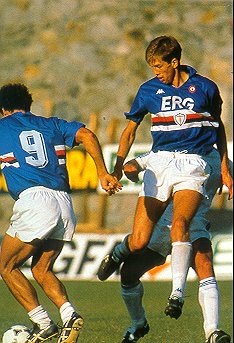 